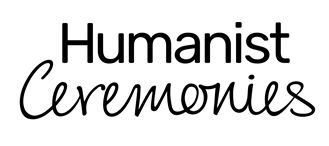 Application Form: Existential and Humanist Pastoral Support MA Graduates *In order to apply for training and membership of the Humanist Ceremonies network, you must be an existing member of Humanists UK. If you are not a member, please click here to join.Please provide contact details for an individual unrelated to you who could provide a character reference by phone, should this be necessary. Please ensure this individual is aware that we may contact them.Referee contact detailsAre you a member of Humanists UK? Please indicate by selecting the appropriate option below.Yes  ☐		Year joined:	Membership Number:	Have applied for membership  ☐No, I am not a member  ☐Please note that your application for membership of the network will not be processed until you have joined Humanists UK. To join, please follow this link https://humanism.org.uk/join or call 020 7324 3060 to pay over the phone by debit/credit card.Do you hold any religious or supernatural beliefs, or belong to any organisations that do? Please indicate with an X below. If yes, please explain these and how this fits with your desire to be a humanist celebrant?Yes 	_____No 	_____If yes, please specify which organisation(s) and explain how this fits with your desire to be a humanist celebrant.As a Humanist celebrant your public profile is extremely important. Could you please list all of the websites and social media platforms that you own/run?What is your understanding of Humanism?What do you consider to be the main aims and principles of a humanist ceremony?Please provide a summary below of why you wish to become a celebrant in the Humanist Ceremonies network.  Please give a brief summary of the key things you learned about being a humanist celebrant from the MA coursePlease let us know of any questions you have about joining the Humanist Ceremonies network14. Is there any other relevant information you would like to include?15. Criminal Convictions.Please provide full details of any unspent criminal conviction. You should give full details of: the date the offence was committed, the date of conviction and name of the court, the penalty or punishment imposed and the circumstances leading to the offence. Please read the following and enter your name below:I understand that further training, including CPD, can involve sharing personal information in a group setting, such as during a mock ceremony preparation exercise, and I will treat personal information shared by other trainees with dignity and respect to their privacy. As part of my introduction to the Humanist Ceremonies network my contact details will be shared with relevant Celebrant Network Support Coordinators and other members of the Humanist Ceremonies network as required. Joining the Humanist Ceremonies network does not guarantee me any particular number of ceremonies to perform. I will be required to sign a code of conduct governing my performance of ceremonies and in the event of breach of the code of conduct, my accreditation may be withdrawn.I, [please print name], understand all of the above.Date ___/___/_____Please return this form electronically to: ceremonies-recruitment@humanism.org.uk.NameName you like to be called byAddressEmail addressPhone numbersDate of birthHumanists UK membership number*Name      AddressEmail addressPhone numbers